  Муниципальное автономное дошкольное образовательное учреждение   города Набережные Челны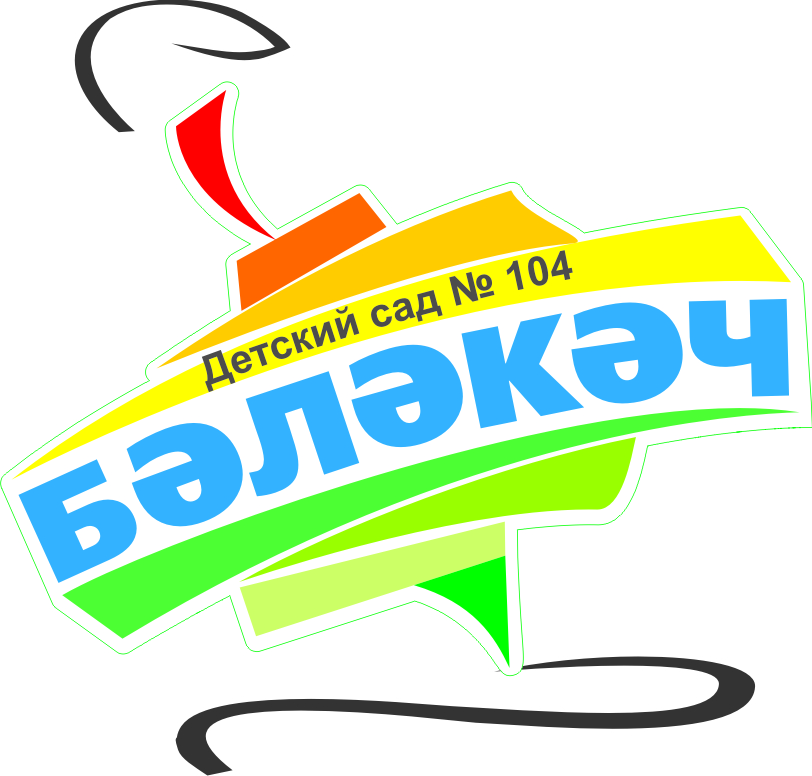                                "Центр развития ребенка - детский сад №104 "Бэлэкэч"Проектпо нравственно-патриотическому воспитаниюв рамках Международного дня родного языка  для детей подготовительной к школе группы"Многонациональная Республика Татарстан"Разработала:воспитатель 1 квалификационной категории Понизова Надежда Петровна , 2015 г.Актуальность. В последние годы возросло внимание со стороны деятелей культуры, в общественном сознании, в системе образования к духовному богатству культурного наследия народа.  Россия всегда являлась многонациональным государством, а регион Поволжье, где на протяжении веков сосуществовали народы разных языковых групп и традиций, можно считать уникальной лабораторией поиска путей развития личности через взаимодействие культур. С раннего детства ребенок живет в родной национальной среде, «впитывая с молоком матери» культурные ценности и нравственные ориентиры, заложенные в культуре народа. Взрослея, он сам становится представителем своего народа, хранителем и продолжателем традиций.
Воспитывать в детях толерантное отношение к другим народностям – одна из важных задач работы педагога. Нет ни одного народа, который бы не стремился к сохранению  своего национального своеобразия, проявляющегося в родном языке, фольклоре, традициях, искусстве. В нашей республике, да и в нашем городе живет много представителей народов Поволжья. Это - русские, татары, чуваши, удмурты, башкиры, марийцы, мордвины и т.д.  Детский сад – это поликультурный мир, где каждый ребенок, какой бы национальности он ни был, каждый является представителем своего мира, традиций, культуры. И маленький татарин, и маленький чуваш, и маленький русский, и другие должны иметь представление о культуре, быте, жизни другого народа, доступное их возрасту. А задача педагогов – научить их толерантно относиться друг к другу, уважать традиции других народов. Но ребенок может научиться любить и уважать традиции других, только если он знает, уважает и чтит традиции своего народа. Традиции являются частью исторического наследия, к ним необходимо очень бережно относиться и соблюдать их, так как они значительно обогащают сферу чувств человека, особенно ребенка. К сожалению, в современном мире появляется опасность утраты традиций, когда не понятен смысл торжества и воспринимаются они только с материальной стороны – вкусно поесть, получить подарки, а сам процесс с определенными ритуалами становиться далеко не важным. Многие из них были изъяты, утеряны и забыты в социалистическое время, поэтому мы не привыкли их соблюдать, и в свою очередь не приучаем своих детей. Так и родилась идея создания проекта «Многонациональная Республика Татарстан» для подготовительной к школе группы. На протяжении дошкольного возраста дети знакомятся с культурой и своеобразием народов Поволжья через непосредственную образовательную деятельность, где педагоги рассказывают детям о народах Поволжья, их быте, культуре, через знакомство с художественной литературой: читают стихи, сказки, знакомятся с фольклором и устным народным творчеством; знакомятся  с различными народными играми, в которые дети с удовольствием играют. Также в детском саду проводятся развлечения, спортивные мероприятия, на которых используются игры народов Поволжья.Данный проект мы реализуем в рамках «Недели Международного дня родного языка».
Данный  проект требует от педагогов и родителей пополнить знания о культуре народов, населяющих республику Татарстан. И в тоже время проект помогает воспитателям расширить представления детей об образе жизни людей, населяющих республику Татарстан, их обычаях, традициях,  фольклоре.Цель проекта - воспитывать интерес к миру национальных культур, языку, расширять представления об образе жизни людей, населяющих Республику Татарстан, их обычаях, традициях, фольклоре;  способствовать речевому, художественно-эстетическому, нравственному, эмоциональному и социальному развитию детей.Реализация данной цели требует решения нескольких задач:
1. Способствовать физическому, нравственному, эстетическому развитию детей. 
2.      Расширять круг знаний народных игр. Вызывать положительные впечатления.  Помочь детям    через игру понять особенности национальной культуры людей.
3. Развивать интерес к народной игре, желание использовать ее в самостоятельной деятельности.
4. Познакомить с народным творчеством, обычаями, традициями, укладом жизни народа.Тип проекта: краткосрочный (с 16 по 20 февраля 2015 года), познавательно-творческий.При реализации данного проекта мы используем следующие методические приемы: 
• беседы с просмотром презентаций, 
• чтение художественных произведений (народные сказки, пословицы и поговорки, потешки, считалки) 
• экскурсии, прогулки, 
• творческая деятельность детей.Использованная литература.1. Бабынина Т.Ф. Традиции национальных культур. - Казань: РИЦ «Школа», 2006 г.2. www.prezentacii.com№п\пМероприятиеЦели мероприятияФорма проведенияПОДГОТОВИТЕЛЬНЫЙ ЭТАППОДГОТОВИТЕЛЬНЫЙ ЭТАППОДГОТОВИТЕЛЬНЫЙ ЭТАППОДГОТОВИТЕЛЬНЫЙ ЭТАП1.2.3.Подбор литературы по выбранным направлениямСоставление перспективного планаПознакомить родителей с проектом.Изучение имеющегося опыта работы в раскрытии перед ребенком мира национальных культур.Определить приоритетные направления, формы и методы работы.Привлечь родителей к осуществлению проекта, определить приоритетные направления работы.«Родительская пятиминутка»Понедельник - 16.02.2015 - «День русской культуры»Понедельник - 16.02.2015 - «День русской культуры»Понедельник - 16.02.2015 - «День русской культуры»Понедельник - 16.02.2015 - «День русской культуры»1.2.3.4.5. 6.7.8.9.10.В Татарстане живут русскиеЗаучивание потешки «Лады-ладыньки», считалки «Бежит зайка», чтение РНС «Марья Моревна».Хороводная игра «Ехал Ваня»НОД - ОО «Художественное творчество» раздел Рисование "Волшебные сказки»"Русские народные подвижные игры «Море волнуется», «Яков, где ты?»Словесная игра «Кольцо»Настольно-печатная игра «Русские узоры»Слушание Русская народная песня «Из-под дуба».«Масленница-проказница»«Многонациональная Республика Татарстан» Формировать представление о  характерных особенностях русской культуры, народных обычаях и традициях.Вызвать интерес к русскому народному творчеству, помочь запомнить потешку, развивать память. Привлечь детей к разучиванию новой хороводной игры, воспитывать интерес к русской культуре. Формировать умение самостоятельно передавать в рисунке содержание знакомых русских сказок, продолжать развивать воображение, воспитывать интерес к русским народным сказкам.Вызывать интерес к русским народным играм, развивать двигательную активность. Развивать речевую и двигательную активность детей, вырабатывать реакцию на словесный сигнал.Закреплять знания о народном промысле России, уметь отличать разные виды росписи и называть их.Познакомить детей с музыкальным фольклором России; вызывать интерес к народной музыке, способствовать созданию хорошего настроения.Познакомить детей с народными праздниками, отметить, что сегодня начало Масленичной недели. Предложить попробовать традиционное масленичное блюдо - блины, символ солнца.Привлечь родителей к участию в конкурсе рисунков, совместно с детьми.Коллективная беседа с презентацией «Обычаи и традиции русского народа»Чтение художественной литературы. Игровая деятельность.НОДИгровая деятельность.Игровая деятельность.Игровая деятельность.Музыкальное воспитаниеПросмотр презентации, угощение блинами (родители), слушание песен о Масленице.Конкурс рисунков совместно с родителями.Вторник - 17.02.15 - День татарской культурыВторник - 17.02.15 - День татарской культурыВторник - 17.02.15 - День татарской культурыВторник - 17.02.15 - День татарской культуры1.2.3.4.5. 6.7. 8.9.10.В Татарстане живут татарыЗаучивание татарской пословицы «Дружба и братство дороже богатства», чтение татарской народной сказки «Гульчечек»Татарские народные подвижные игры «Продаем горшки», «Тюбетейка»НОД - ОО «Познание», «Социализация», «Коммуникация» -  «Путешествие в татарскую деревню»Настольно-печатная игра «Узоры Татарстана»Слушание «Минем кораб» М.Мозаффаров.Словесные игры + УМК «Вежливые и добрые слова» «Татарский национальный  костюм»«Татарское национальное блюдо - чак-чак»«Международный день родного языка»Формировать представление о  характерных особенностях татарской  культуры, народных обычаях и традициях.Вызвать интерес к устному народному творчеству, помочь запомнить пословицу, понимать ее смысл, развивать память. Закреплять знание игр народов Поволжья, продолжать учить соблюдать правила игры, развивать двигательную активность.Закреплять знания детей о татарской культуре. Продолжать учить различать и правильно называть предметы декоративно-прикладного искусства, их характерные особенности; развивать знания о татарских народных сказках, именах, блюдах татарской кухни. Познакомить и помочь запомнить татарские пословицы, познакомить с традициями и обычаями татарского народа. Способствовать общению детей на разных языках. Воспитывать культуру поведения, интерес к народной культуре.Вызывать интерес к татарским  народным орнаментам, развивать внимание, речь.Познакомить детей с татарским композитором М.Мозаффаровым; вызывать интерес к народной музыке, способствовать созданию хорошего настроения.Развивать речевую и двигательную активность детей, закреплять знание слов и диалогов приветствия на татарском языке, воспитывать уважительное отношение к языкам других народов.Закреплять знания о татарском народном костюме, замечать отличия между русским и татарским народным костюмом.Продолжать знакомить детей с народными блюдами.  Предложить попробовать чак-чак.Познакомить родителей с праздником родного языка.Коллективная беседа с презентацией «Гостеприимный Татарстан»Чтение художественной литературы. Игровая деятельность.НОДИгровая деятельность.Музыкальное воспитаниеИгровая деятельность.Просмотр презентации.Просмотр презентации, угощение детей (родители).Размещение информации в родительском уголке.Среда - 18.02.15 - День чувашской культурыСреда - 18.02.15 - День чувашской культурыСреда - 18.02.15 - День чувашской культурыСреда - 18.02.15 - День чувашской культуры1.2.3.4.5. 6.7. 8.В Татарстане живут чувашиЗаучивание чувашской пословицы «Пока не взболтаешь молока, не получишь сливочного масла», чтение чувашской народной сказки «Коза, баран и семеро волков»Чувашские народные подвижные игры «Пула» (рыбки), «Сирелер» (Расходитесь)НОД - ОО «Познание», «Социализация», «Коммуникация» -  «Путешествие в татарскую деревню»Настольно-печатная игра «Узоры Татарстана»Слушание «Над землей летят птицы» (гостевая)«Чувашский  национальный  костюм»«Чвашские  национальные блюда»Формировать представление о  характерных особенностях чувашской  культуры, народных обычаях и традициях.Вызвать интерес к устному народному творчеству, помочь запомнить пословицу, понимать ее смысл, развивать память. Закреплять знание игр народов Поволжья, продолжать учить соблюдать правила игры, развивать двигательную активность.Закреплять знания детей о татарской культуре. Продолжать учить различать и правильно называть предметы декоративно-прикладного искусства, их характерные особенности; развивать знания о татарских народных сказках, именах, блюдах татарской кухни. Познакомить и помочь запомнить татарские пословицы, познакомить с традициями и обычаями татарского народа. Способствовать общению детей на разных языках. Воспитывать культуру поведения, интерес к народной культуре.Вызывать интерес к татарским  народным орнаментам, развивать внимание, речь.Познакомить детей с чувашскими народными мелодиями; вызывать интерес к народной музыке, способствовать созданию хорошего настроения.Закреплять знания о чувашском народном костюме, замечать отличия между русским, татарским и чувашским народным костюмом.Продолжать знакомить детей с народными блюдами.  Коллективная беседа с презентацией Чтение художественной литературы. Игровая деятельность.НОДИгровая деятельность.Музыкальное воспитаниеПросмотр альбомовПросмотр презентации Четверг - 19.02.2015 - День удмуртской культурыЧетверг - 19.02.2015 - День удмуртской культурыЧетверг - 19.02.2015 - День удмуртской культурыЧетверг - 19.02.2015 - День удмуртской культуры1.2.3.4.5. 6.В Татарстане живут удмуртыОтгадывание удмуртских народных загадок, чтение народной сказки «Вожо и падчерица»Удмуртские народные подвижные игры «Горшки», «Пучеглаз»Слушание «Топыртон» (удмуртский перепляс)«Удмуртский национальный  костюм»«Удмуртская кухня»Формировать представление о  характерных особенностях удмуртской  культуры, народных обычаях и традициях.Вызвать интерес к устному народному творчеству. Закреплять знание игр народов Поволжья, продолжать учить соблюдать правила игры, развивать двигательную активность.Вызывать интерес к народной музыке, способствовать созданию хорошего настроения.Закреплять знания об удмуртском народном костюме, замечать отличия между костюмами народов Поволжья.Продолжать знакомить детей с народными блюдами.  Коллективная беседа с презентацией Чтение художественной литературы. Игровая деятельность.Музыкальное воспитаниеПросмотр альбомов.Просмотр презентацииПятница - 20.02.2015 - День родного языка   ЗАКЛЮЧИТЕЛЬНЫЙ ЭТАППятница - 20.02.2015 - День родного языка   ЗАКЛЮЧИТЕЛЬНЫЙ ЭТАППятница - 20.02.2015 - День родного языка   ЗАКЛЮЧИТЕЛЬНЫЙ ЭТАППятница - 20.02.2015 - День родного языка   ЗАКЛЮЧИТЕЛЬНЫЙ ЭТАП1.2.3.«Международный день родного языка»Викторина «Путешествие по сказкам мира»Блюда разных народовЗакреплять знание детей о многонациональном составе нашей планеты, нашей страны, нашей республики и нашего города. Воспитывать толерантность, уважительное отношение к людям других национальностей. Развивать знание детей о сказках народов мира, тметить, что многие сказки схожи по содержанию, на каком бы языке не была написана сказка, добро в ней всегда побеждает зло.Закрепить знания детей о блюдах народов Поволжья.Развлечение, музыкальное воспитаниеПрезентация Итоговая беседа